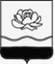 РОССИЙСКАЯ ФЕДЕРАЦИЯКемеровская областьгород МыскиАдминистрация Мысковского городского округаПОСТАНОВЛЕНИЕ от 14 октября 2020 № 1576-пО внесении изменений в ведомственную целевую программу «Организация проведения праздничных мероприятий» на 2020 год, утвержденную постановлением администрации Мысковского городского округа от 05.11.2019 № 1684-пВ связи с возникшей необходимостью, руководствуясь Бюджетным кодексом Российской Федерации, Федеральным законом от 06.10.2003 № 131-ФЗ «Об общих принципах организации местного самоуправления в Российской Федерации»,  Уставом Мысковского городского округа, Порядком разработки, утверждения и реализации ведомственных целевых программ, утвержденным постановлением администрации Мысковского городского округа от 27.12.2013 № 2576-нп  (в редакции от 18.05.2016 № 1072-нп):Внести в ведомственную целевую программу «Организация проведения праздничных мероприятий» на 2020 год, утвержденную постановлением администрации Мысковского городского округа от 05.11.2019 № 1684-п  (далее Программа) следующие изменения:1.1. Раздел 5 Программы изложить в новой редакции:« 5. Перечень мероприятий программы 														  »2. Консультанту-советнику организационного отдела администрации Мысковского городского округа (Смирнов А.А.) разместить настоящее постановление на официальном сайте администрации Мысковского городского округа в информационно-телекоммуникационной сети «Интернет».3. Настоящее постановление вступает в силу со дня подписания.4. Контроль за выполнением данного постановления возложить на и.о. заместителя главы Мысковского городского округа по управлению аппаратом администрации А.Л. Хачатрян.Глава Мысковскогогородского округа	Е.В. Тимофеев№ п/пПеречень мероприятийИсполнитель программыСроки выполне-нияОбъем финанси-рования(тыс. руб.)Источник финанси-рованияОрганизационные мероприятияОрганизационные мероприятияОрганизационные мероприятияОрганизационные мероприятияОрганизационные мероприятияОрганизационные мероприятия1.1Разработка образцов, изготовление и приобретение полиграфической и наградной продукции, в т.ч.:организацион-ный отдел администрации Мысковского городского округа2020г.451,9Местный бюджет1.1.1поздравительных открыток организацион-ный отдел администрации Мысковского городского округа2020г.  50,0Местный бюджет1.1.2ежедневников, календарей, конвертов, планингов, справочников и т.п.организацион-ный отдел администрации Мысковского городского округа2020г.131,5Местный бюджет1.1.3сувенирная продукцияорганизацион-ный отдел администрации Мысковского городского округа2020г.270,4Местный бюджет1.2Организация, проведение торжественных мероприятий, в т.ч.:организацион-ный отдел администрации Мысковского городского округа2020г.1 375,1Местный бюджет1.2.1Выплата поощрений награжденным гражданаморганизацион-ный отдел администрации Мысковского городского округа2020г.658,1Местный бюджет1.2.2Приобретение букетов цветовотдел потреби-тельского рынка, поддержки и развития предпринима-тельства администрации Мысковского городского округа2020г.110,0Местный бюджет1.2.3Приобретение кондитерских изделийорганизацион-ный отдел администрации Мысковского городского округа2020г.257,0Местный бюджет1.2.4Обслуживание праздничных мероприятий2020г.350,0Местный бюджетИтого по разделу:в том числеместный бюджет:1 827,01 827,0Редакционно-издательские мероприятияРедакционно-издательские мероприятияРедакционно-издательские мероприятияРедакционно-издательские мероприятияРедакционно-издательские мероприятияРедакционно-издательские мероприятия2.1Организационные мероприятия по изготовлению и размещению рекламно-информационной продукции (баннеров, плакатов, брандмауэров, перетяжек)организацион-ный отдел администрации Мысковского городского округа2020г.  70,0Местный бюджет2.2Организация и проведение городских смотров-конкурсовМКУ «Управление жилищно-коммунальго хозяйства Мысковского городского округа»2020г.78,0Местный бюджетИтого по разделу:в том числеместный бюджет:148,0148,0Итого по программе:в том числеместный бюджет:1 975,01 975,0